АКАДЕМИЈА ТЕХНИЧКИХ СТРУКОВНИХ СТУДИЈА БЕОГРАДОДСЕК КОМПЈУТЕРСКО-МАШИНСКО ИНЖЕЊЕРСТВОДНЕВНИК СТРУЧНЕ ПРАКСЕНазив теме Наставник практичне наставе:                                      Студент:______________________________                             _________________________________                                                                                            Бр. индекса: __________ / __________    Београд, 2020. год.Академија техничких струковних студија Београд 
Одсек Компјутерско-машинско инжењертво
Бул. Зорана Ђинђића 152а
Нови Београд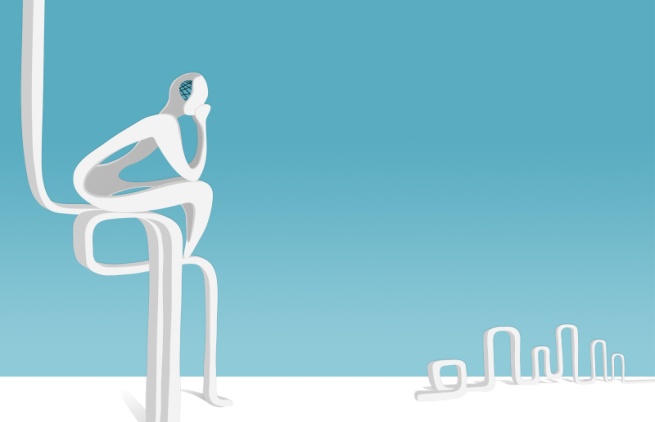 Кандидат: ______________________________Број индекса: ________ / ________Студијски програм: ________________________________________Модул: _____________________________________________Предмет: ____________________________________________Фирма у којој је обављена пракса: ________________________________________________Тема: _______________________________________________________________________Београд, ___. ___. 2020. год.                                                                                                                                                                              Наставник практичне наставе____________________________                                                                                                            ПРОФЕСОР_________________________                                                                                                                 Име и презиме професораСАДРЖАЈУВОД..................................................................................................................................5ПРИМЕР НАСЛОВА......................................................................................................6Пример поднаслова......................................................................................................6Пример под-поднаслова..................................................................................6ПРИМЕР НАСЛОВА......................................................................................................7Пример поднаслова......................................................................................................7Пример поднаслова......................................................................................................7ЗАКЉУЧАК......................................................................................................................8ЛИТЕРАТУРА..................................................................................................................9НАПОМЕНА: Ово упутство представља предлог и олакшица студентима и искључиво га тако треба схватити, не као нешто што је обавезно. Студент може сам по сопственом нахођењу направити садржај рада, с тим да се морају испоштовати начела писања дневника праксе (назив и делатност фирме, рад по данима или рад на конкретној теми...). На студентима је да одлуче каква ће бити структура њиховог рада.УВОДУ уводном делу студент даје приказ теме рада у односу на то да ли обрађује конкретну тему или пише о фабрикама које је посетио у оквиру обилазака које организује Одсек.По правилу, Увод не би требало да је дужи од две стране.ПРИМЕР НАСЛОВАПосле Увода студент дели рад на поглавља у којима се:даје опис фирме у којој је обављена пракса (врста делатности, кратак историјат, производни програм, локација, итд.);даје опис послова које је обављао током боравка на пракси;даје опис производних и других операција које је обављао по данима боравка (Дан 1. – Операција..., Дан 2., Дан 3. итд.)Пример поднасловаПример под-поднасловаПРИМЕР НАСЛОВАПример поднасловаПример поднаслова ЗАКЉУЧАКЗакључак је део у коме се сажимају резултати рада. По правилу закључак не би требало да буде дужи од две стране.По правилу, у Закључку се не износе нове чињенице....ЛИТЕРАТУРАВучковић, В. (1997): Општа теорија машина, Наука, БеоградTolbert, L., Peng, F., Habetler, T: Multilevel Converters for Large Electric Drives, IEEE Trans. on Industry Applications, Vol.35, No.1, Jan/Feb.1999, pp.36-44.Миљанић, П.: Накнадна веома прецизна регулација периодичних система, VIII Симпозијум Енергетска електроника – Ее '95, Нови Сад, септ.1995, пп.5-14.Holland, M. (1996) HarvardSystem [on-line]. Poole, Bournemouth Universitv. Dostupno na http://bournemouth.ac.uk/service-depts/ lis/LIS_Pub/harvardsyst.html [Pregledano 02. фебруара 2014.].